   8 июля в России отмечается день семьи.В связи с этой датой в детской библиотеке состоялось мероприятие - утренник «Мой дом, моя семья».Ведущая рассказала об истории возникновения праздника, о семейных ценностях разных народов России.Ребята активно отгадывали загадки о семье и предметах домашнего быта, читали стихи о папе и маме, дедушках и бабушках, о семейной дружбе  и взаимовыручке.В конце мероприятия был проведен обзор у книжной выставки «Эти книги читали ваши родители»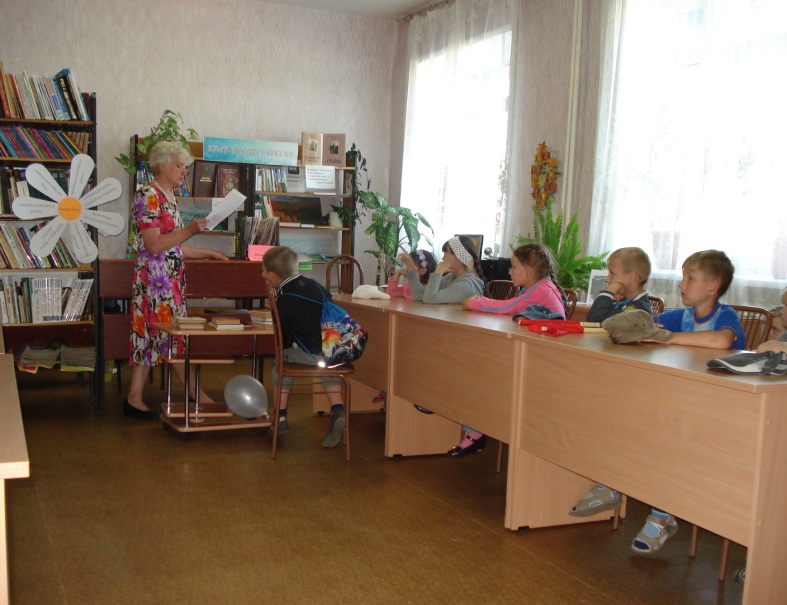 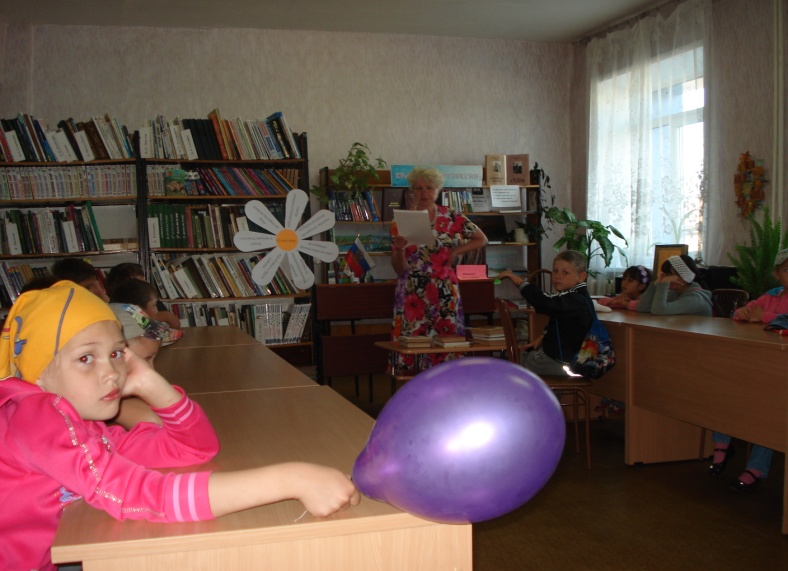 Семья — замечательная вещь, а хорошая семья — это просто прекрасно.                                                              (А. Маринина)               Все-таки семья — это очень долгие отношения.                                       (Харуки Мураками “Послемрак”)Семья — это та первичная среда, где человек должен учиться творить добро.                          ( Василий Александрович Сухомлинский)  Центральная районная детская библиотекаГ. Ужур, ул. Ленина,22Телефон: 21 – 5 – 86                                          МБУК «ЦБС Ужурского района»                                   Центральная районная детская библиотека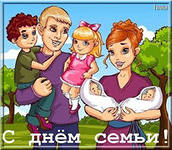                                              Пресс – релиз утренника                                                          Г. Ужур                                                            2013г.